Öğrencinin;…………………………………………….. Bölüm BaşkanlığınaAşağıda belirttiğim ders / derslerin sınav notunun yeniden değerlendirilmesini istiyorum. Gereğinin yapılmasını arz ederim.                                                                                                                    …../……/20…	Ad Soyad:	        İmza:  Yeniden Değerlendirilmesi Talep Edilen Dersin;(*) Vize, Final, Bütünleme, Mazeret, Tek Ders vbAdı SoyadıÖğrenci NoT.C. Kimlik No                      Fakülte/MYO/YO/EnstitüBölüm / Programİletişim Bilgileriİletişim BilgileriTelefon:                                    e-posta:Dersin KoduDersin AdıDersi Veren Öğretim ElemanıSınavın Türü(*)İLGİLİ YÖNETMELİ MADDELERİATATÜRK ÜNİVERSİTESİ ÖN LİSANS VE LİSANS EĞİTİM-ÖĞRETİM VE SINAV YÖNETMELİĞİ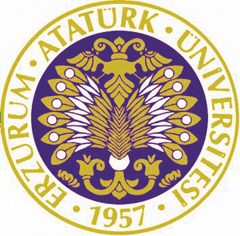 Sınav sonucuna itirazMADDE 24 – (1) Bir sınavın veya yarıyıl/yıl içi çalışmasının sonucuna, sonucun ilanı tarihinden itibaren beş iş günü içinde, maddi hata yönünden itiraz edilebilir.  İtiraz,  bölüm/anabilim dalı  ve / veya  dekanlığa/müdürlüğe  verilen  bir  dilekçe  ile  yapılır.  Sınav kâğıtlarında,  ilgili öğretim elemanınca maddi bir hata tespit edilirse, bu hata fakülte/yüksekokul yönetim kurulu kararı ile düzeltilir ve ilan edilir.